Муниципальное автономное общеобразовательное учреждение«Средняя общеобразовательная школа №15»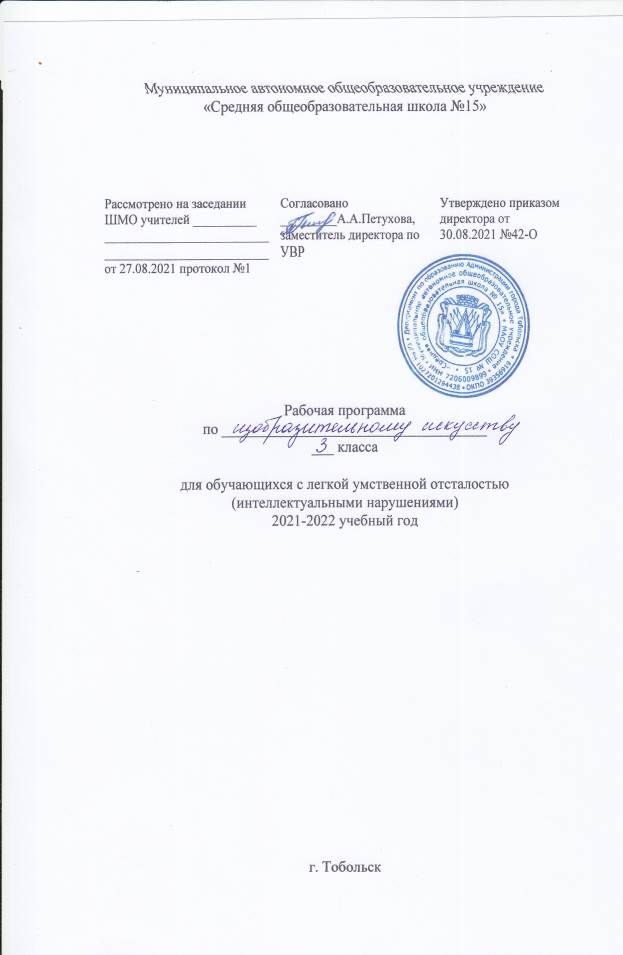 Рабочая программа по __Изобразительная деятельность _____6___ классадля обучающихся с тяжелой умственной отсталостью (интеллектуальными нарушениями)2021-2022 учебный годг. Тобольск1.Пояснительная запискаДанная рабочая программа разработана на основе Федерального государственного образовательного стандарта образования обучающихся с умственной отсталостью (интеллектуальными нарушениями), Примерной адаптированной основной общеобразовательной программы образования обучающихся с умственной отсталостью (интеллектуальными нарушениями) (по ФГОС вариант 2). Цели образовательно-коррекционной работы с учетом специфики учебного предмета: используя различные многообразные виды деятельности (изобразительная деятельность, игровая, действия с разборными игрушками и т. д.) корригировать недостатки восприятия, внимания, зрительно-двигательной координации, пространственных представлений, наглядно-действенного, наглядно-образного мышления детей, а также их речи и связи с практической деятельностью.Общая характеристика учебного предмета: формирование элементарныхспецифических манипуляций, которые со временем преобразуются в целенаправленныедействия с инструментами и материалами в изобразительной деятельности;Задачи и направления рабочей программы:— формирование положительного отношения ребенка к занятиям;— развитие собственной активности ребенка;— формирование устойчивой мотивации к выполнению заданий;— формирование и развитие целенаправленных действий;— развитие планирования и контроля деятельности;— развитие способности применять полученные знания для решения новых аналогичных задач.Кроме основных, можно выделить и методические задачи:— развитие тактильных ощущений кистей рук и расширение тактильного опыта;— развитие зрительного восприятия;— развитие зрительного и слухового внимания;— развитие вербальных и невербальных коммуникативных навыков;— формирование и развитие реципрокной координации;— развитие пространственных представлений;— развитие мелкой моторики, зрительно-моторной координации.2.Описание места учебного предмета, курса в учебном плане: В Федеральном компоненте государственного стандарта изобразительная деятельность обозначена как самостоятельный предмет, что подчеркивает его особое значение в системе образования детей с ОВЗ. На его изучение отведено 34 учебные недели по 2 часа, всего 68 час. за уч. год, «Изобразительная деятельность» входит в образовательную область «Искусство» коррекционно -развивающие занятия варианта 2, примерной основной образовательной программы для обучающихся с интеллектуальными нарушениям.3.Личностные и предметные результаты освоения конкретного учебного предметаПредметные результаты— Понимание обращенной речи и смысла доступных невербальных графических знаков(рисунков, фотографий, пиктограмм и других графических изображений), неспецифическихжестов— Овладение вступать в контакт, поддерживать и завершать его, используя традиционные(вербальные) и альтернативные средства коммуникации, соблюдая общепринятые правилаповедения— Умение пользоваться доступными средствами коммуникации в практике экспрессивной иимпрессивной речи для решения соответствующих возрасту житейских задач— Умение использование предметов для выражения путем на них жестом, взглядом— Использование доступных жестов для передачи сообщения— Понимание слов, обозначающие объекты и явления природы, объекты рукотворного мира идеятельность человека— Умение использовать усвоенный словарный и фразовый материал в коммуникативныхситуациях— Обучение глобальному чтению в доступных ребенку пределах— Формирование навыка понимания смысла узнаваемого слова; копирование с образцаотдельных буквБазовые учебные действия.Подготовка ребенка к нахождению и обучению в среде сверстников, к эмоциональному,коммуникативному взаимодействию с группой обучающихся: входить и выходить из учебного помещения со звонком;  ориентироваться в пространстве класса (зала, учебного помещения), пользоватьсяучебной мебелью; адекватно использовать ритуалы школьного поведения (поднимать руку, вставать ивыходить из-за парты и т. д.); принимать цели и произвольно включаться в деятельность;передвигаться по школе, находить свой класс, другие необходимые помещения.4. Основное содержание учебного курсаСодержание курса состоит из следующих разделов:Раздел программы                   Количество часовРисование карандашом           19Декоративное рисование        16(рисование красками)Лепка                                         7Аппликация                            14Беседы и иллюстрации           7	Учебную работу на уроках изобразительной деятельности необходимо строить так, чтобы ранеепройденный материал постоянно включался в новые виды работ, закреплялся и вводился всамостоятельную деятельность детей на различных уроках.Все разделы программы взаимосвязаны и соответствуют различным этапамформирования предметно-практической деятельности у детей. При составлениииндивидуальных планов для работы с детьми выбор конкретного раздела программы зависит отвозраста ребенка, особенностей его развития и поставленных коррекционных задач.Коррекционные занятия проводятся как индивидуально, так и в небольших группах — по 2–3ребенка со сходными проблемами. Как правило, это дети, с которыми предварительно ужепроводились индивидуальные занятия по данной программе. Содержание обучения на уроках изобразительной деятельности очень разнообразны,что определяется многообразием различных дефектом, присущих детям с умереннойумственной отсталостью. Нарушения моторики, и в частности зрительно-двигательнойкоординации, которые прямым образом отражаются на возможностях результатахизобразительной деятельности детей с умеренной умственной отсталостью, требуютпроведение игр и упражнений, направленных на коррекцию этих нарушении. На эти работы неотводятся целиком отдельные уроки; они включаются в урок как определенный этап средидругих видов деятельности. Для коррекции нарушения внимания предусмотрены специальныеупражнения и игры. Сенсорное развитие этих детей осуществляется по разработанной системеи предметно-манипуляционной деятельности, и дидактических играх.5. Планируемые результаты изучения учебного предмета- умеет рассматривать различные по качеству материалы: бумагу, пластилин, карандаши, краскит.д.;- умеет фиксировать взгляд на объекте;- умеет воспринимать, удерживать предмет в руках рассматривая его со всех сторон;- понимает эмоциональное состояние других людей;- понимает язык эмоций;- выполняет последовательно организованные движения;- узнает материалы на ощупь, по звуку;-умеет соотносить и знает цвета;-имеет представление о величине и форме предметов;-имеет представление о разнообразии тактильных ощущений;Планируемые результаты сформированности базовых учебных действийПодготовка ребенка к нахождению и обучению в среде сверстников, к эмоциональному,коммуникативному взаимодействию с группой обучающихся:- входить и выходить из учебного помещения со звонком;- ориентироваться в пространстве класса (зала, учебного помещения), пользоваться учебноймебелью;- адекватно использовать ритуалы школьного поведения (поднимать руку, вставать и выходить из класса)- организовывать рабочее место;- произвольно включаться в деятельность;- следовать предложенному плану и работать в общем темпе;- передвигаться по школе, находить свой класс, другие необходимые помещения.Формирование учебного поведения:1) направленность взгляда (на говорящего взрослого, на задание):- переключает взгляд с одного предмета на другой;- фиксирует взгляд на лице педагога с использованием утрированной мимики;- фиксирует взгляд на лице педагога с использованием голоса;- фиксирует взгляд на изображении;- фиксирует взгляд на экране монитора.2) умение выполнять инструкции педагога:- понимает жестовую инструкцию;3) использование по назначению учебных материалов:- бумаги;- карандашей;- пластилина;- краски;4) умение выполнять действия по образцу и по подражанию:- выполняет действие способом рука-в-руке;- подражает действиям, выполняеми педагогом;- последовательно выполняет отдельные операции действия по образцу педагога;- выполняет действия с опорой на картинный план с помощью педагога.Формирование умения выполнять задание:1) в течение определенного периода времени:- способен удерживать произвольное внимание на выполнении посильного задания 3-4 мин.2) от начала до конца:- при организующей, направляющей помощи способен выполнить посильное задание от началадо конца.Формирование умения самостоятельно переходить от одного задания (операции, действия) кдругому в соответствии с расписанием занятий, алгоритмом действия и т.д.:- ориентируется в режиме дня, расписании уроков с помощью педагога;- выстраивает алгоритм предстоящей деятельности (словесный или наглядный план) с помощьюпедагога6. Тематическое планирование ИЗО 6 класс СИПР№ Тема Кол-вочасовДата1 триместр 20 час.1 Вводный урок. Знакомство с предметами и принадлежностями курокам ИЗО (рисование, лепка, аппликация). ТБ на уроках.1 3.092 Рассматривание сюжетных картинок о лете. Подготовительноезанятие. Ориентация на альбомном листе (верх, низ, середина,край, угол).1 5.093 Рисование на тему: «Лето» (солнце, небо, трава, цветы).Определение основной цветовой гаммы цветов (цв. карандаши).1 10.094 «Олимпийская спортивная эмблема». Лепка кругов основныхцветов и составление их в символ.1 12.095 Знакомство с книжкой – раскраской. Определение цветовой гаммы. 1 17.096 Раскрашивание подбор цветов к трафаретным силуэтам животных. 1 19.097 Цветные дорожки, верёвочки. Работа с красками. 1 24.098 Раскрашивание осенних листьев (цв. карандаши, трафарет). 1 26.099 Высокий забор (аппликация). 1 1.1010 Рисование на тему: «Дождь и лужи» (цв. карандаши). 1 3.1011 «Воздушные шарики» Аппликация и карандаш. 1 15.1012 Фрукты – раскрашивание трафаретов (цв. карандаши). 1 17.1013 Овощи – раскрашивание трафаретов (цв. карандаши). 1 22.1014 Разноцветные клубки ниток ( цв. карандаши). 1 24.1015 Флажок. Рисование и раскрашивание предметов прямоугольной итреугольной форм (аппликация, цв. карандаши).1 29.1016 Узор в полосе (краски). 1 31.1017 Башенька. Чередование геометрических фигур (аппликация). 1 5.1118 Узор на тарелке (краски). 1 7.1119 Малина и еживика (лепка). 1 12.1120 Иллюстрация к сказке «Колобок». 1 14.112 триместр 20 час.21 1 Шахматная доска. Штрихование простым карандашом в разныхнаправлениях.1 26.1122 2 Грибы (мухомор, белый, подосиновик). Раскрашивание шаблона. 1 28.1123 3 Иллюстрация к сказке «Три медведя». 1 3.1224 4 Аквариум (рыбки, водоросли, камни, карушки). 1 5.1225 5 Человек (девочка, мальчик). Аппликация из геометрических фигур. 1 10.1226 6 Снеговик (белая краска) с предварительным тонированием бумаги. 1 12.1227 7 Снеговик (белая краска) с предварительным тонированием бумаги. 1 17.1228 8 Елка. Тонирование шаблона (краски). 1 19.1229 9 Елка. Украшение новогодней елки (краски). 1 24.1230 10 Снегопад (снежинки, сугробы) карандаш. 1 26.1231 11 Иллюстрация к сказке «Рукавичка» 1 14.0132 12 Узор на рукавице (краски). 1 16.0133 13 Раскраска сюжетных картинок «Зимние забавы». 1 21.0134 14 Узор на шапке (краски). 1 23.0135 15 Коврик. Составление узора по образцу. 1 28.0136 16 Мячики. Раскрашивание и наклеивание кружков на лист. 1 30.0137 17 Стол. Лепка. 1 4.0238 18 Кровать. Лепка. 1 6.0239 19 Дерево зимой. Аппликация. 1 11.0240 20 Посуда: тарелка, чашка. Лепка. 1 12.023 триместр 23 час.41 1 Кубики. Раскрашивание и наклеивание квадратов на лист. 1 25.0242 2 Подснежник, мать и мачеха – раскрашивание весенних цветов. 1 27.0243 3 Скворечник. Чередование геометрических элементов (аппликация,цв. карандаши).1 3.0344 4 Грядка с луком (карандаш). 1 5.0345 5 Иллюстрация к сказке «Заюшкина избушка» 1 10.0346 6 Гусеница. Рисование красками и пальцами по контуру и шаблону. 1 12.0347 7 «Воздушные шарики». Наклеивание мелких обрывков цветнойгофрированной бумаги на контур.1 17.0348 8 Цветочек. Лепка. 1 19.0349 9 Кораблик (аппликация, цв. карандаши). 1 24.0350 10 «Пластилиновая мозайка». 1 26.0351 11 «Прилетели птицы»- стилизовано фломастером. 1 31.0352 12 «Бусы для куклы». Рисование сухой кистью. 1 2.0453 13 «Утята». Аппликация. 1 14.0454 14 Дерево весной. Дорисовывание по контуру. 1 16.0455 15 «Чашка с чаем». Раскрашивание чашки по готовому контуру. 1 21.0456 16 Узор в круге. Декоротовное рисование. 1 23.0457 17 «Спячь зайку!». Рисование при помощи губки. 1 27.0458 18 Иллюстрация к сказке «Репка» 1 30.0459 19 Аппликация из кругов. «Кукла - неваляшка». 1 7.0560 20 Дом. Рисование и дорисовывание по контуру. 1 12.0561 21 Узор в полосе. Декоративное рисование. 1 14.0562 22 Аппликация «Пирамидка». 1 19.0563 23 Раскрашивание сюжетной картинки «Лето». 1 21.057. Учебно-методическое и материально-техническое обеспечение1. Грошенков И.А. Изобразительная деятельность в специальной (коррекционной) школе VIIIвида. Учебное пособие для учителя. М.: Академия – 208с.2. Грошенков И.А. Занятия изобразительным искусством во вспомогательной школе. Книга дляучителя. – М.: Просвещение – 175с3. Головина Т.Н. Изобразительная деятельность учащихся во вспомогательной школе. М.:Педагогика – 120с.4. Перова В.Г. Обучение учащихся 1-4 классов вспомогательной школы. М.: Просвещение. –2008г.- учебные столы;- шаблоны, трафареты, альбомы, краски, карандаши, восковые мелки, кисточки, пластилин,мольберт и др.Вспомогательными средствами невербальной (неречевой) коммуникации являются:специально подобранные предметы и игрушки, презентации к урокам, графические и печатныеизображения.